Уважаемые коллеги!Департамент направляет результаты проведения мониторинга эффективности руководителей общеобразовательных организаций Ярославской области (далее – мониторинг).На основании результатов мониторинга департамент рекомендует:Органам местного самоуправления, осуществляющим управление в сфере образования: – ознакомиться с результатами мониторинга;– определить в муниципальном районе/городском округе общеобразовательную организацию (далее – ОО) (демонстрирующую высокие результаты мониторинга эффективности и признанную лучшей управленческой практикой), на базе которой организовать стажировочную площадку для повышения качества управленческой деятельности ОО, в том числе  подготовке школьных управленческих команд;- обеспечить активное участие в добровольной диагностике/оценке профессиональных компетенций руководящих работников и иных аналогичных мероприятиях;- принять меры по развитию управленческого потенциала педагогических работников, созданию ситуации конкурса и мотивации для профессионального роста руководителей;- создать систему финансового мотивирования директоров ОО по результатам мониторинга эффективности управленческой деятельности руководителей ОО;- совершенствовать работу по формированию кадрового резерва на замещение должностей руководителей ОО; - способствовать повышению заинтересованности ОО в использовании объективных результатов федеральных оценочных процедур;- проводить планомерную разъяснительную работу с руководителями ОО по вопросам повышения объективности оценки образовательных результатов;- организовать сетевое взаимодействие для руководителей ОО по инновационным направлениям образовательной деятельности;- обеспечить контроль за своевременным внесением сведений в систему автоматизированной системы информационного обеспечения управления ГИС «Образование76» ОО; 2. ОО:  - разработать/ откорректировать программы развития ОО в комплексе с цифровой поддержкой ее реализации, предусмотрев включение в структуру программы развития ОО раздела развития доступности образовательной среды с проведением анализа потребностей социального окружения в обучении детей с ОВЗ и детей-инвалидов, разработкой программы опережающего повышения квалификации педагогов в работе с детьми с ОВЗ; - совершенствовать внутреннюю систему оценки качества образования, в том числе работы школьных методических объединений по методикам преподавания «западающих» тем, способам предотвращения типичных ошибок; - обеспечить объективность проведения оценочных процедур;- принять в ОО прозрачные критерии внутришкольного текущего и итогового оценивания, обеспечивающие справедливую непротиворечивую оценку образовательных результатов обучающихся; - развивать инклюзивную образовательную среду, в том числе с цифровыми ресурсами для детей с ОВЗ;- поддерживать официальный сайт в актуальном состоянии;- принять меры по активизации участия учителей в профессиональных конкурсах, стимулированию мотивации педагогов к непрерывному повышению профессионального мастерства.- организовать стажировки для управленческих кадров на базе ОО, реализующих адаптированные образовательные программы; - в внутрифирменном обучении педагогов школы выделить направление проектирования адаптированной образовательной программы обучения детей с ОВЗ и детей-инвалидов;- обеспечить своевременное внесение сведений в систему автоматизированной системы информационного обеспечения управления ГИС «Образование76».В срок до 20 сентября 2022 года представить в департамент (pilenkova@yarregion.ru) информацию о мерах, принятых по результатам мониторинга.Приложение: на 103 л. в 1 экз.Пиленкова Ирина Николаевна(4852) 40-08-52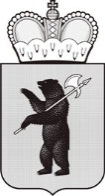 ДЕПАРТАМЕНТ ОБРАЗОВАНИЯЯРОСЛАВСКОЙ ОБЛАСТИСоветская ул., д. . Ярославль, 150000Телефон (4852) 40-18-95Факс (4852) 72-83-81e-mail: dobr@yarregion.ruhttp://yarregion.ru/depts/dobrОКПО 00097608, ОГРН 1027600681195,ИНН / КПП 7604037302 / 760401001__________________№______________На №           от           Руководителям органов местного самоуправления, осуществляющих управление в сфере образования(по списку рассылки)Руководителям государственных общеобразовательных организаций(по списку рассылки)О направлении результатов мониторинга эффективности руководителейС.В. Астафьева